Uzavřená v souladu s ust.S 536 a násled. Obchodního zákoníku mezi těmito smluvními stranami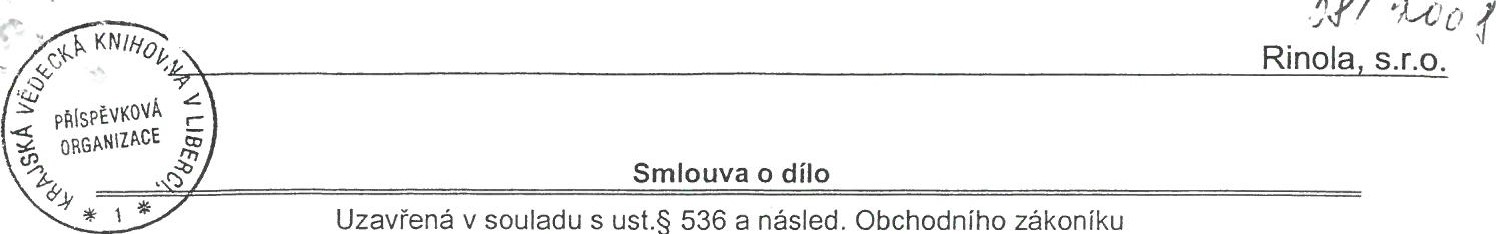 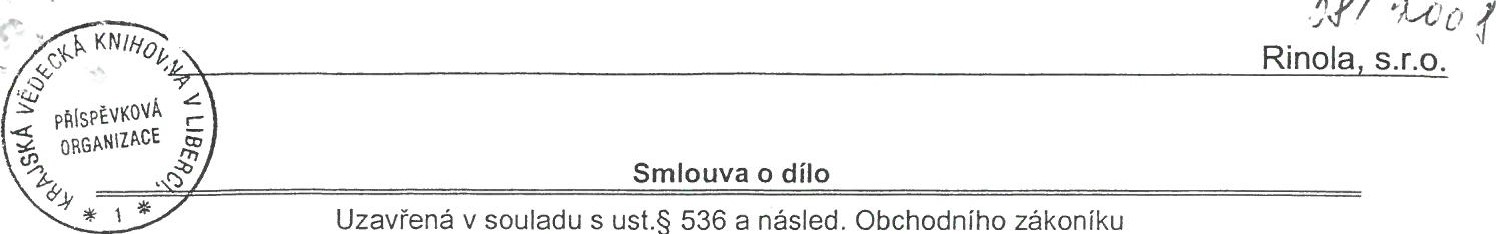 l. Účastníci smlouvy1 .Obiednatel:KRAJSKÁ VĚDECKÁ KNIHOVNA LIBEREC,PŘÍSPĚVKOVÁ ORGANIZACERumjancevova 1362/1, 460 53 Liberec 1Na straně jedné (dále jako objednatel) a2.Zhotovitel:RINOLA s.r.o.,Švermova 268, 460 10 Liberec 10IČO.	25438735Bankovní spojení:	ČSOB Liberecč.ú:	305687173/0300Statutární zástupce:	Langhamrová Riana, jednatelka firmyNa straně druhé (dále jen zhotovitel)					Il.	Předmět dílaPředmětem veřejné zakázky je provádění úklidu v hlavní budově Krajské vědecké knihovny v Liberci, příspěvkové organizaci (dále jen „KVK").Doba úklidu: Pondělí - pátek	6,00 — 10,00 hod. (vstupní hala a čítárna denního tisku do8,00)	Úterý	6,00 - 13,00 hod.	Sobota	6,00 - 9,00 hod.Neveřejné prostory 6,00 - 10,00 hod.16,30 - 18,30 hod.Každé poslední úterý v měsíci je sanitární den .Vstupní hala a zádveří: - leštěný kámen, čistící koberce (426 m 2)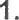 	denně:	- vytírání podlah na mokro,v zimním období 2x /den, ráno a v 17,00 hvynášení košů na odpadky a popelníkůotírání přístupných pracovních ploch pracovních stolů a pultů, včetně PC, klávesnic, monitorů a telefonůodstraňování skvrn v prosklených dveříchvyleštění skleněných pultíků pultuVeřejné sociální zařízení: - dlaždice (155 rn2)	denně.	- vytírání podlah na mokroumytí umyvadel a WC mís (včetně desinfekce) — zde je nutno operativně reagovat na případná velká znečištění během dne, a to i na telef. výzvu zadavatelevysypání, případně vymytí odpadkových košůdoplňování hygienických potřeb zakoupených dodavatelskou firmou Denně též v 15,00 hod dle stavu (stupně znečištění) umytí podlah, umytí WC mís a doplnění hygienických potřeb.	týdně.	- vyleštění zrcadeločištění vypínačů a zásuvek, osoušečů a zásobníkůomytí celých dveří, zárubní, vyleštění skeldesinfekce podlahHlavní schodiště:	- dřevěné schody na kovové konstrukci, protiskluzové povrchy (102,3Půičovny vědeckéa krásné a dětské literatury: - kobercové čtverce, plovoucí podlahy (2686,5 m2 )odstranění prachu z hydrantů, hasících zařízení apod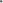 Hudební oddělení: - koberec, plovoucí podlahy (251 	m2 )2 /8Schodiště mezi půičovnami: - dřevěné schody na kovové konstrukci, protiskluzové povrchy(42,8 m2 )Foyer, qalerie 1. až 4.patro: - plovoucí podlaha (574,5 m2)stírání omyvatelných podlahových ploch desinfekčním prostředkem - odstranění prachu z hydrantů, hasících zařízení apod. - otírání či odsátí prachu z otopných tělesSály 2. a 4. patro: sklad sálu a tlumočnické kabiny: - plovoucí podlaha, lino (343,5 m2)Po každé akci v sálech se vytírá podlaha v sále i předsálí, otírají se stoly, sklopné stolky nažidlích , nutný je úklid odpadků mezi židlemi a z odkládacího prostoru v samotných židlích(před akcemi dopoledne i ráno) „Úklid probíhá tak, aby vždy před každou následující akcí byl prostor čistý.Větší úklid mezi židlemi bude domluven individuálně dle obsazení sálu.V malém sále ve 4. patře je nutno vytřít podlahu ráno přímo před začátkem akce z důvodu nahrávání v tomto prostoru ve večerních hodinách.Pozn.: Dodavatel obdrží od knihovny předem přehled akcí konaných v sálech na každý kalendářní měsíc.Výstavní prostor (denní čítárna): - leštěný kámen (301 rn2 )Schodiště A B C:	- kaučuková podlahová krytina (334,74 m2)Výtahy A, B, C:	- plech, skloChodba - galerie O. a 2. patro: - plovoucí podlaha (168,57 rn2)kobercové čtverce (624 m2 ); linoleum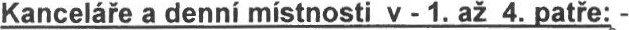 (30 m )Neveřejné sociální zařízení v - 1. až 3. patře: - dlaždice (19 m2 )očištění vypínačů a zásuvek, vysoušečů a zásobníkůomytí celých dveří, zárubní, vyleštění skel - desinfekce podlahKanceláře a kuchyňky v - 2. až 4. patře: - linoleum (660 m2)mytí košů	čtvrtletně.	- odstranění prachu na zařízení nad 1,7 m výškystírání omyvatelných podlahových ploch desinfekčním prostředkemotírání či odsátí prachu z otopných tělesodstranění prachu z hydrantů, hasících zařízení apod.Neveřeiné sociální zařízení v - 2. až 5.patře. ve skladech Dl .D2: - dlaždice (72 rn2)očištění vypínačů a zásuvek a zásobníkůomytí celých dveří, zárubní, vyleštění skeldesinfekce podlahChodba v - 3. a -4. patře: - linoleum (108,62 m2 )Chodba, dílny a manioulační prostor v - 5.patře: - hladký nátěr na betonu (83,73 m2)	měsíčné.	- vytírání podlah na mokroumytí dveří, zárubní a vypínačůSklady Dl, D2:	- hladký nátěr na betonu (2074,72 m2 )týdně - vytření hlavních uliček, tj. 1/3 celkové plochy skladu - otírání přístupných pracovních ploch stolů ,PC. monitorů a klávesnic,telefonů	měsíčné	- vytření mezi jednotlivými regály, tj. 2/3 celkové plochyvysátí kolejnic posuvných regálůumytí dveří, zárubní a vypínačůIll. MÍSTO PLNĚNÍ DÍLA:Místem plnění díla je hlavní budova Krajské vědecké knihovny v Liberci, Rumjancevova 1362/1 , 460 53 Liberec.IV. TERMÍNY PLNĚNÍZahájení plnění: Po podpisu smlouvy s vybraným uchazečem , a to od 1.1.2009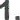 	2.	Ukončení plnění: Smlouva se uzavírá na dobu neurčitou s 3 měsíční výpovědní lhůtou.Objednatel je oprávněn kontrolovat provádění díla přiměřeným způsobem. Při zajištění závad v provádění díla je objednatel oprávněn požadovat odstranění závad a provádění díla řádným způsobem.V. SANKCE ZA NEDODRŽENÍ KVALITY DÍLAJestliže zhotovitel nesplní povinnost provést dílo ve smluvené době a stanoveném rozsahu, zaplatí objednatel dílo pouze podle skutečné odvedené práce. Objednatel je však při zjištění, že dílo není prováděno v souladu s touto smlouvou, povinen upozornit odpovědnou osobu zhotovitele na to, že hodlá právo sankce využít. V této souvislosti bude každé poslední úterý v měsíci provedena kontrola kvality úklidu po celé budově.Vl. CENA DÍLA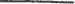 Účastníci smlouvy se dohodli na této ceně za provedené dílo:Zhotovitel není v současné době plátcem DPH.	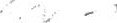 V ceně jsou zahrnuty veškeré čistící prostředky a pracovní pomůcky.VII. PLATEBNÍ PODMÍNKY	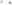 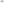 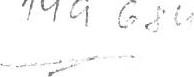 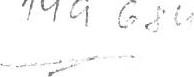 Objednatel zaplatí cenu za dílo ve smlouvě dohodnutou na základě zaslané faktury, která bude zasílána pravidelně měsíčně dle skutečně provedených prací a bude splatná do 14-ti dnů ode dne doručení objednateli. Při nedodržení dohodnuté splatnosti bude objednatel zatížen úrokem z prodlení ve výši 0,05% z fakturované částky za každý den prodlení.Cena může být změněna pouze po dohodě obou účastníků smlouvy písemnou formou. Objednatel je však povinen přistoupit na jednání o zvýšení ceny vždy, když náklady zhotovitele prokazatelně stoupnou bez jeho subjektivního vlivu o více než 10%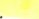 3.				VII.	DALŠÍ UJEDNÁNÍ1 . Zhotovitel se zavazuje, že své zaměstnance seznámí se zásadami pohybu a chování v místě provádění díla.V případě pracovního úrazu svého zaměstnance při provádění díla, nebo v souvislosti s ním, neprodleně oznámí tuto skutečnost objednateli.Zhotovitel se zavazuje šetřit majetek objednatele a nahradit eventuální škody, které budou jeho činností při provádění díla objednateli způsobeny. Bude dodržovat předpisy o bezpečnosti práce a požární ochrany.Práce budou prováděny dle přiložených rozpisů odsouhlasených zástupcem oddělení tak, aby byl co nejméně rušen provoz objednatele.Zhotovitel se zavazuje nakládat s používanou chemií v souladu s platnými právními předpisy.Objednatel umožní vstup zaměstnanců zhotovitele do objektu k provádění díla. Dále umožní vstup statutárním zástupcům zhotovitele či jimi pověřených zaměstnanců ke kontrole provádění díla.Zajistí přiměřené prostory pro uložení pracovních prostředků a pomůcek, k převlékání a hyg. Očistu zaměstnanců zhotovitele, kteří dílo provádějí.Vlil.	ZÁVĚREČNÁ USTANOVENÍ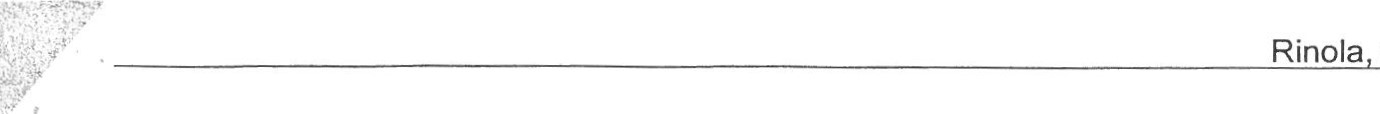 1 .	Jakékoliv změny a doplňky této smlouvy vyžadují písemný souhlas obou smluvních stran.Platnost smlouvy lze ukončit dohodou smluvních stran kdykoliv.Výpovědí lze ukončit platnost smlouvy oboustranně. Výpovědní doba je tříměsíční a počíná prvním dnem měsíce následujícího po dni doručení výpovědi druhému účastníku smlouvy.Účastníci smlouvy se zavazují řešit případné neshody, které by mohly vyplynout v průběhu plnění této smlouvy vzájemným jednáním se snahou předejít případným soudním sporům.Tato smlouva je vyhotovena ve třech stejnopisech.Smluvní strany prohlašují, že si smlouvu přečetly, s jejím obsahem souhlasí, což stvrzují svými podpisy.Liberci dne 10.9.2008	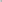 Z	Za objednatele		Za zhotovitele	Mgr. Blanka Kovalinková						Rina Langhamrová8 /8Smlouva o díloze dne 10.9.2008Dodatek Č. 1Uzavřená v souladu s ust.S 536 a násled. Obchodního zákoníku mezi těmito smluvními stranamiI. 	Učastníci smlouvy1.0bjednatel:Krajská vědecká knihovna v Liberci, příspěvková organizaceRumjancevova 1362/1, 460 53 Liberec I00083194 Bankovní spojení:	KB, a.s. Liberecč.ú:	38231461/0100 Statutární zástupce:Mgr. Blanka Konvalinková, ředitelka Na straně jedné (dále jako objednatel)a2.Zhotovitel:RINOLA s.r.o.Švermova 268, 460 IO Liberec 10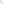 25438735DIČ:	192-25438735Bankovní spojení:	ČSOB Liberecč.ú:	305687173/0300Statutární zástupce: Langhamrová Riana, jednatelka firmyNa straně druhé (dále jen zhotovitel)Tímto dodatkem se mění smluvní ujednání následovně:- změny jsou vyznačeny kurzivou nebo přeškrtnutím			11.	Předmět dílaDoba úklidu: Pondělí - pátek	6,00 - 10,00 hod.	Úterý	6,00- 13,00 hod.	Sobota	6,00 - 9,00 hod.Neveřejné prostory 6,00- 10,00 hod.16,30 - 18,30 hod.Ruší se věta .... „Každé úterý v měsícije sanitární den” a nahrazuje a se větou ”Sanitárními dnyjsou: 30.3., 29.6., 21.9. a 21.12.2010 ”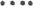 Vstupní hala a zádveří: - leštěný kámen, čistící koberce (426 m2) denně: - vytírání podlah na mokro,v zimním období 2x /den, ráno a v 17,00 hvynášení košů na odpadky a popelníkůotírání přístupných pracovních ploch pracovních stolů a pultů, včetně PC, klávesnic, monitorů a telefonůodstraňování skvrn v prosklených dveříchvyleštění skleněných pultíků pultuVeřeiné sociální zařízení: - dlaždice (155 m )	denně:	- vytírání podlah na mokroumytí umyvadel a WC mís (včetně desinfekce) — zde je nutno operativně reagovat na případná velká znečištění během dne, a to i na tel. výzvu zadavatelevysypání, případně vymytí odpadkových košůdoplňování hygienických potřeb zakoupených dodavatelskou firmou Denně též v 1 5,00 hod dle stavu (stupně znečištění) umytí podlah, umytí WC mís a doplnění hygienických potřeb.Půjčovny vědecké. krásné a dětské literatury: - kobercové čtverce, plovoucí podlahy (2686,5 m2) denně: - vynášení košů na odpadkyotírání přístupných pracovních ploch pracovních stolů a pultů, PC, monitorů, klávesnic a telefonů	2 x týdně:	- vysátí celé plochy koberce (dle pokynů výrobce)očistění plovoucích podlah, nebo dle potřeby (dle pokynů výrobce)	týdně:	- vyleštění skel z prosklené stěny a dveříotírání přístupných pracovních ploch regálůmytí košů	měsíčně:	- omytí celých dveří, zárubní, vypínačů a zásuvek	čtvrtletně:	- otírání či odsátí prachu z otopných tělesodstranění prachu z hydrantů, hasících zařízení apod.	Hudební oddělení:	- koberec, plovoucí podlahy (25 1 ,69 m2)	denně:	- vynášení košů na odpadkyotírání přístupných pracovních ploch pracovních stolů a pultů, PC,monitorů, klávesnic a telefonů	2 x týdně:	- vysátí celé plochy koberceočistění plovoucích podlah, nebo dle potřeby (dle pokynů výrobce)	týdně:	- vyleštění skel z prosklené stěny a dveřímytí košů	měsíčně:	- omytí celých dveří, zárubní, vypínačů a zásuvekvytření ploch ve výšce do 1,7 m	čtvrtletně:	- otírání či odsátí prachu z otopných tělesvytření ploch ve výšce nad 1,7 mSchodiště mezi půjčovnami: - dřevěné schody na kovové konstrukci, protiskluzové povrchy (42,8 m 2)	denně:	- stírání dle pokynů výrobcetýdně: - vyleštění skel z prosklených částí zábradlí měsíčně: - celková očista schodiště, vč. ocelových konstrukcíFoyer, galerie l. až 4.patro: - plovoucí podlaha (574,5 m2)	denně:	- vynášení košů na odpadky e-pepek#kůočistění celé plochy (dle pokynů výrobce)	týdně:	- vyleštění skel z prosklených částíotírání přístupných ploch stolůočištění vypínačů a zásuvekmytí košů ě#-pepeh4ků	měsíčně:	- omytí celých dveří, zárubní,odstranění prachu z nábytku do 1,7 m výšky	čtvrtletně:	- odstranění prachu na zařízení nad 1,7 m výškystírání omyvatelných podlahových ploch desinfekčním prostředkemodstranění prachu z hydrantů, hasících zařízení apod.otírání či odsátí prachu z otopných tělesSály 2. a 4. patro: sklad sálu a tlumočnické kabiny: - plovoucí podlaha, lino (343,5 m2) dle potřeby:	- očistění celé plochy (dle pokynů výrobce)Po každé akci v sálech se vgírá podlaha v sále i předsálí, otírají se stoly, sklopné stolky na židlích , nutný je úklid odpadků mezi židlemi a z odkládacího prostoru v samotných židlích(před akcemi dopoledne i ráno) .Úklid probíhá tak, aby vždy před každou následující akcí byl prostor čistý.Větší úklid mezi židlemi bude domluven individuálně dle obsazení sálu.V malém sále ve 4. patře je nutno vytřít podlahu ráno přímo před začátkem akce z důvodu nahrávání v tomto prostoru ve večerních hodinách.Pozn.: Dodavatel obdrží od knihovny předem přehled akcí konaných v sálech na každý kalendářní měsíc.Výstavní prostor (denní Čítárna): - leštěný kámen (301 m 2)Chodba - galerie 0. a 2. patro: - plovoucí podlaha (168,57 m2)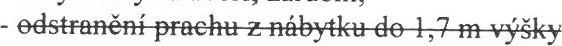 	čtvrtletně:	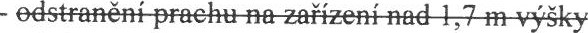 stírání omyvatelných podlahových ploch desinfekčním prostředkem - odstranění prachu z hydrantů, hasících zařízení apod.otírání či odsátí prachu z otopných tělesKanceláře a denní místnosti v- 1. až 4. patře: - kobercové čtverce (624 m2); linoleum (30 m2)	denně:	- vynášení košů na odpadky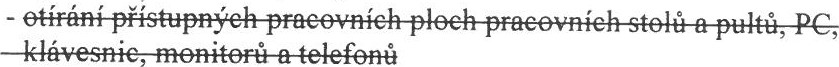 doplňování papírových ručníků zakoupených dodavatelskou firrnou	týdně:	- vysátí celé plochy koberce (dle pokynů výrobce)očištění vypínačů a zásuvekotírání přístupných pracovních ploch pracovních stolů a pultů, PC, klávesnic, monitorů a telefonůNeveřejné sociální zařízení v - 1. až 3. patře: - dlaždice (19 m2)	denně:	- vysypání, případně vymytí odpadkových košůumytí umyvadel a WC mís (včetně desinfekce) na -1. patře	2 x týdně:	- vytírání podlah na mokroumytí umyvadel a WC mís (včetně desinfekce)vysypání, případně vymytí odpadkových košůdoplňování hygienických potřeb zakoupených dodavatelskou firmou	týdně:	- vyleštění zrcadeločištění vypínačů a zásuvek, vysoušečů a zásobníkůomytí celých dveří, zárubní, vyleštění skel - desinfekce podlahKanceláře a kuchyňgy. v - 2. až 4. patře: - linoleum (660 m2)	denně:	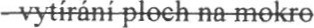 vynášení košů na odpadky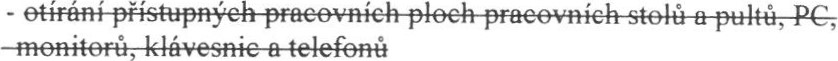 doplňování papírových ručníků zakoupených dodavatelskou firmouNeveřeiné sociální zařízení v - 2. až -5.patře. ve skladech Dl,D2: - dlaždice (72 m )	denně:	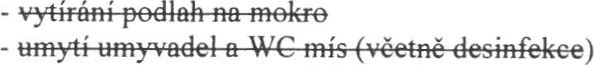 vysypání, případně vymytí odpadkových košů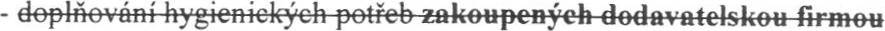 VI. Cena dílaCena díla se mění následovně:	Měsíční cena za úklid:	102 064,- Kč	20 % DPH:	20 413,- Kč	Cena celkem:	122 477,- KčOstatní smluvní ujednání zůstávají beze změn.V Liberci dne 2.Iedna 2010RIN OLA s.r.o.Švermova 268Mgr. Blanka Konvalinková za objednatele	                                                                          za zhotovitele				    Riana LanghamrováIČO.DIČ:083194Bankovní spojení:KB, a.s. Liberecč.ú:38231-461/0100Statutární zástupce:Dagmar Helšusová, ředitelkatýdně.vyleštění skelmytí košů či popelníkůotírání bezpečnostních branměsíčně:omytí celých dveří, zárubní, vypínačů a zásuvekodstranění prachu z nábytku do 1,7 m, pouze u skříně i nad výšku 1,7 mčtvrtletně:odstranění prachu na zařízení nad 1,7 m výškystírání omyvatelných podlahových ploch desinfekčním prostředkem - odstranění prachu z hydrantů, hasících zařízení apod.otírání či odsátí prachu z otopných tělesdenně.- stírání dle pokynů výrobcetýdně:- vyleštění skel z prosklených částí zábradlíměsíčné:- celková očista schodištědenně:vynášení košů na odpadkyotírání přístupných pracovních ploch pracovních stolů a pultů, PC, monitorů, klávesnic a telefonů2 x týdně:vysátí celé plochy koberce (dle pokynů výrobce)očistění plovoucích podlah, nebo dle potřeby (dle pokynů výrobce)týdně.vyleštění skel z prosklené stěny a dveříotírání přístupných pracovních ploch regálů - mytí košůměsíčně.- omytí celých dveří, zárubní, vypínačů a zásuvekčtvrtletně.- otírání či odsátí prachu z otopných tělesdenně:vynášení košů na odpadkyotírání přístupných pracovních ploch pracovních stolů a pultů, PC, monitorů, klávesnic a telefonů2 x týdně:vysátí celé plochy koberceočistění plovoucích podlah, nebo dle potřeby (dle pokynů výrobce)týdně.- vyleštění skel z prosklené stěny a dveří - mytí košůměsíčně:omytí celých dveří, zárubní, vypínačů a zásuvekvytření ploch ve výšce do 1,7 mčtvrtletně.- otírání či odsátí prachu z otopných tělesdenně.- stírání dle pokynů výrobcetýdně.- vyleštění skel z prosklených částí zábradlíměsíčně:- celková očista schodiště, vč. ocelových konstrukcídenně.vynášení košů na odpadky a popelníkůočistění celé plochy (dle pokynů výrobce)týdně:vyleštění skel z prosklených částíotírání přístupných ploch stolůočištění vypínačů a zásuvekmytí košů či popelníkůměsíčně:omytí celých dveří, zárubní,odstranění prachu z nábytku do 1,7 m výškyčtvrtletně. odstranění prachu na zařízení nad 1,7 m výšky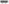 dle potřeby:- očistění celé plochy (dle pokynů výrobce)týdně:otírání přístupných ploch stolů a skříněkočištění vypínačů a zásuvekotírání klavíru bez manipulaceměsíčně:omytí celých dveří, zárubní,odstranění prachu z nábytku do 1,7 m výškyvytření skladu ve velkém sáleomytí dveří do sálu, skladu a tlumočnických kabinvytření tlumočnických kabin, otření stolů v kabináchčtvrtletně:odstranění prachu na zařízení nad 1,7 m výškystírání omyvatelných podlahových ploch desinfekčním prostředkem - odstranění prachu z hydrantů, hasících zařízení apod.otírání či odsátí prachu z otopných tělesdenně.vynášení košů na odpadkyvytření celé plochyotření PC,monitoru a klávesnicetýdně:otírání přístupných ploch stolů a skříněkočištění vypínačů a zásuvekmytí košůotírání bezpečnostních branměsíčně.vyleštění skelomytí celých dveří, zárubní,odstranění prachu z nábytku do 1,7 m výškyomytí ocelových konstrukcí pod schodištěmčtvrtletně.odstranění prachu na zařízení nad 1,7 m výškystírání omyvatelných podlahových ploch desinfekčním prostředkem - odstranění prachu z hydrantů, hasících zařízení apod.otírání či odsátí prachu z otopných tělesdenně:vytírání ploch na mokro v zimním obdobívysátí rohožektýdně:- vytírání podlah na mokro v letním obdobíměsíčné.omytí celých dveří, zárubní, madeločištění vypínačů a zásuvekodstranění pavučinčtvrtletně.odstranění prachu, vyčištění drátěné výplně zábradlístírání desinfekčním roztokem (dle pokynů výrobce)denně:vytírání ploch na mokrovyleštění skleněných ploch výtahůtýdně.vyleštění dveří výtahů  vyčištění podlah výtahů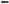 vyčištění dveřních drážek v podlazeměsíčně:- omytí celých dveří, zárubní, madelčtvrtletně.- stírání desinfekčním roztokem (dle pokynů výrobce)denně:- očistění celé plochy (dle pokynů výrobce)týdně.vyleštění skel z prosklených částíotírání přístupných ploch stolů a skříněkočištění vypínačů a zásuvekměsíčně:omytí celých dveří, zárubní,odstranění prachu z nábytku do 1,7 m výškyčtvrtletně:odstranění prachu na zařízení nad 1,7 m výškystírání omyvatelných podlahových ploch desinfekčním prostředkem - odstranění prachu z hydrantů, hasících zařízení apod.otírání či odsátí prachu z otopných tělesdenně:vynášení košů na odpadkyotírání přístupných pracovních ploch pracovních stolů a pultů, PC, klávesnic, monitorů a telefonůdoplňování papírových ručníků zakoupených dodavatelskou firmoutýdně:vysátí celé plochy koberce (dle pokynů výrobce)očištění vypínačů a zásuvekměsíčně:omytí celých dveří a zárubníodstranění prachu z nábytku do 1,7 m výšky - mytí košůčtvrtletně.odstranění prachu na zařízení nad 1,7 m výškyotírání či odsátí prachu z otopných tělesodstranění prachu z hydrantů, hasících zařízení apod.denně:vytírání podlah na mokroumytí umyvadel a WC mís (včetně desinfekce)vysypání, případné vymytí odpadkových košůdoplňování hygienických potřeb zakoupených dodavatelskou firmoutýdně:- vyleštění zrcadeldenně.vytírání ploch na mokrovynášení košů na odpadkyotírání přístupných pracovních ploch pracovních stolů a pultů, PC, monitorů, klávesnic a telefonůdoplňování papírových ručníků zakoupených dodavatelskou firmoutýdně:- očištění vypínačů a zásuvekměsíčně.omytí celých dveří a zárubníodstranění prachu z nábytku do 1,7 m výškydenně:vytírání podlah na mokroumytí umyvadel a WC mís (včetně desinfekce)vysypání, případně vymytí odpadkových košůdoplňování hygienických potřeb zakoupených dodavatelskou firmoutýdně:- vyleštění zrcadeldenně.- vytírání podlah na mokrotýdně.otírání přístupných ploch stolů a skříněkočištění vypínačů a zásuvekměsíčně:omytí celých dveří, zárubní,odstranění prachu z nábytku do 1,7 m výškyčtvrtletně.odstranění prachu na zařízení nad 1,7 m výškystírání omyvatelných podlahových ploch desinfekčním prostředkem - odstranění prachu z hydrantů, hasících zařízení apod.Položka cenCena Kč bez DPHDPH v %DPH v Kč Cena Kč vč. DPHCena rací za měsíc113 404,1319,0021 546,78134 950,91Cena rácí za rok1 360 849,5419,00258 561 , 411 619 410,95Celková cena rací za 4 rok5 443 398 1719,00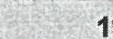 1 034 245,656 477 643,82týdně:vyleštění skelmytí košů či popelníkůotírání bezpečnostních branměsíčně:omytí celých dveří, zárubní, vypínačů a zásuvekodstranění prachu z nábytku do I , 7 m, 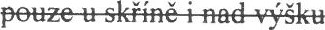 čtvrtletně:odstranění prachu na zařízení nad 1,7 m výškystírání omyvatelných podlahových ploch desinfekčním prostředkem - odstranění prachu z hydrantů, hasících zařízení apod.otírání či odsátí prachu z otopných tělestýdně:vyleštění zrcadeločištění vypínačů a zásuvek, osoušečů a zásobníkůomytí celých dveří, zárubní, vyleštění skeldesinfekce podlahHlavní schodiště:- dřevěné schody na kovové konstrukci, protiskluzové povrchy (102,3 m2)denně:- stírání dle pokynů výrobcetýdně:- vyleštění skel z prosklených částí zábradlíměsíčně:- celková očista schodištětýdně:otírání přístupných ploch stolů a skříněkočištění vypínačů a zásuvekotírání klavíru bez manipulacemesłcne:omytí celých dveří, zárubní,odstranění prachu z nábytku do 1,7 m výškyvytření skladu ve velkém sáleomytí dveří do sálu, skladu a tlumočnických kabinvytření tlumočnických kabin, otření stolů v kabináchčtvrtletně:odstranění prachu na zařízení nad 1,7 m výškystírání omyvatelných podlahových ploch desinfekčním prostředkem - odstranění prachu z hydrantů, hasících zařízení apod.otírání či odsátí prachu z otopných tělesdenně:denně:vynášení košů na odpadkyvytření celé plochyotření PC,monitoru a klávesnicevynášení košů na odpadkyvytření celé plochyotření PC,monitoru a klávesnicevynášení košů na odpadkyvytření celé plochyotření PC,monitoru a klávesnicetýdně:týdně:otírání přístupných ploch stolů a skříněkočištění vypínačů a zásuvekmytí košůotírání bezpečnostních branotírání přístupných ploch stolů a skříněkočištění vypínačů a zásuvekmytí košůotírání bezpečnostních branotírání přístupných ploch stolů a skříněkočištění vypínačů a zásuvekmytí košůotírání bezpečnostních branměsíčně:měsíčně:vyleštění skelomytí celých dveří, zárubní,odstranění prachu z nábytku do 1,7 m výškyomytí ocelových konstrukcí pod schodištěmvyleštění skelomytí celých dveří, zárubní,odstranění prachu z nábytku do 1,7 m výškyomytí ocelových konstrukcí pod schodištěmvyleštění skelomytí celých dveří, zárubní,odstranění prachu z nábytku do 1,7 m výškyomytí ocelových konstrukcí pod schodištěmčtvrtletně:čtvrtletně:odstranění prachu na zařízení nad 1,7 m výškystírání omyvatelných podlahových ploch desinfekčním prostředkem - odstranění prachu z hydrantů, hasících zařízení apod.otírání či odsátí prachu z otopných tělesodstranění prachu na zařízení nad 1,7 m výškystírání omyvatelných podlahových ploch desinfekčním prostředkem - odstranění prachu z hydrantů, hasících zařízení apod.otírání či odsátí prachu z otopných tělesodstranění prachu na zařízení nad 1,7 m výškystírání omyvatelných podlahových ploch desinfekčním prostředkem - odstranění prachu z hydrantů, hasících zařízení apod.otírání či odsátí prachu z otopných tělesSchodiště A BSchodiště A B- kaučuková podlahová krytina (334,74 m2)- kaučuková podlahová krytina (334,74 m2)- kaučuková podlahová krytina (334,74 m2)denně:denně:vytírání ploch na mokro v zimním obdobívysátí rohožek — platí pro schodiště Avytírání ploch na mokro v zimním obdobívysátí rohožek — platí pro schodiště Avytírání ploch na mokro v zimním obdobívysátí rohožek — platí pro schodiště Atýdně:týdně:- vytírání podlah na mokro v letním období- vytírání podlah na mokro v letním období- vytírání podlah na mokro v letním obdobíměsíčně:měsíčně:omytí celých dveří, zárubní, madeločištění vypínačů a zásuvekodstranění pavučinčtvrtletně:čtvrtletně:- odstranění prachu, vyčištění drátěné výplně zábradlí 	stírání desinfekčním roztokem (dle pokynů výrobce)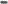 Schodiště C:Schodiště C:- úklid se provádíjednou měsíčněVýtahy A, B. C:Výtahy A, B. C:- plech, sklodenně:denně:vytírání ploch na mokrovyleštění skleněných ploch ýtahůtýdně:týdně:vyleštění dveří výtahůvyčištění podlah výtahůvyčištění dveřních drážek v podlazeměsíčně:měsíčně:- omytí celých dveří, zárubní, madelčtvrtletně:čtvrtletně:- stírání desinfekčním roztokem (dle pokynů výrobce)denně:- očistění celé plochy (dle pokynů výrobce)týdně:vyleštění skel z prosklených částíotírání přístupných ploch stolů a skříněkočištění vypínačů a zásuvekměsíčně:- omytí celých dveří, zárubní,měsíčně:omytí celých dveří a zárubníodstranění prachu z nábytku do 1,7 m výšky - mytí košůčtvrtletně:odstranění prachu na zařízení nad 1,7 m výškyotírání či odsátí prachu z otopných tělesodstranění prachu z hydrantů, hasících zařízení apod.týdně:vytírání ploch na mokrootírání přístupných pracovních ploch pracovních stolů a pultů, PC, monitorů, klávesnic a telefonůočištění vypínačů a zásuvekměsíčně:omytí celých dveří a zárubníodstranění prachu z nábytku do 1,7 m výšky - mytí košůčtvrtletně:odstranění prachu na zařízení nad 1,7 m výškystírání omyvatelných podlahových ploch desinfekčním prostředkemotírání či odsátí prachu z otopných tělesodstranění prachu z hydrantů, hasících zařízení apod.